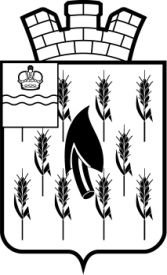 СОБРАНИЕ ПРЕДСТАВИТЕЛЕЙГОРОДСКОГО ПОСЕЛЕНИЯ«ПОСЕЛОК ВОРОТЫНСК»РЕШЕНИЕВ соответствии со статьей 157.1 Жилищного кодекса Российской Федерации, Федеральным законом от 06.10.2003 № 131-ФЗ «Об общих принципах организации местного самоуправления в Российской Федерации», пунктом 43 Основ формирования индексов изменения размера платы за коммунальные услуги в Российской Федерации, утвержденных постановлением Правительства Российской Федерации от 30.04.2014 № 400, Уставом городского поселения «Поселок Воротынск»Собрание представителей  Р Е Ш И Л О:1. Согласовать проект постановления Губернатора Калужской области «Об установлении предельных (максимальных) индексов изменения размера вносимой гражданами платы за коммунальные услуги в муниципальных образованиях Калужской области на долгосрочный период 2020-2023 годы» (далее – проект) с приложением № 1 к проекту, и с обоснованием величины установленных предельных (максимальных) индексов изменения размера вносимой гражданами платы за коммунальные услуги для муниципального образования городское поселение «Поселок Воротынск» на долгосрочный период 2020-2023 годы, приведенного в приложении № 2 к проекту.2. Настоящее решение вступает в силу со дня его подписания.16 апреля 2019 года№ 08  № 08  О согласовании проекта постановления Губернатора Калужской области                                  «Об установлении предельных (максимальных) индексов изменения размера вносимой гражданами  платы  за  коммунальные услуги в муниципальных образованиях Калужской области на долгосрочный период 2020-2023 годы»О согласовании проекта постановления Губернатора Калужской области                                  «Об установлении предельных (максимальных) индексов изменения размера вносимой гражданами  платы  за  коммунальные услуги в муниципальных образованиях Калужской области на долгосрочный период 2020-2023 годы»Заместитель председателяСобрания представителей ГП «Поселок Воротынск»О.И.Литвинова